В Емве пройдет «круглый стол» по этнокультурной деятельности31 октября в Емве на базе Центра национальных культур пройдет «круглый стол» «Этнокультурная деятельность Центров коми и национальных культур в Республике Коми: опыт и перспективы». В составе делегации в Емву в последний день октября приедут более 40 специалистов области межнациональных отношений из разных уголков республики. В работе «круглого стола» также примут участие - член Комиссии по вопросам сохранения и развития культурного и языкового многообразия народов России Совета при Президенте Российской Федерации по межнациональным отношениям Евгения Михалева, заместитель Председателя Совета Ассамблеи народов России, координатор Национального агентства социальных коммуникаций (НАСК) Ирина Галанова, вице-президент Союза армян России по работе с регионами, профессор, кандидат технических наук Герман Ананянц.После «круглого стола» гости познакомятся с презентацией «Крестьянское родословие» в Княжпогостской МЦБС», посетят с обзорной экскурсией районный краеведческий музей, музей уроженца города, выпускника второй городской школы Алексея Ларионова, погибшего на атомной подводной лодке «Курск», а так же мастер-класс по плетению из бересты в Доме детского творчества. Под занавес посещения для участников экспедиции организаторы приготовили концерт воспитанников Детской школы искусств» г. Емва.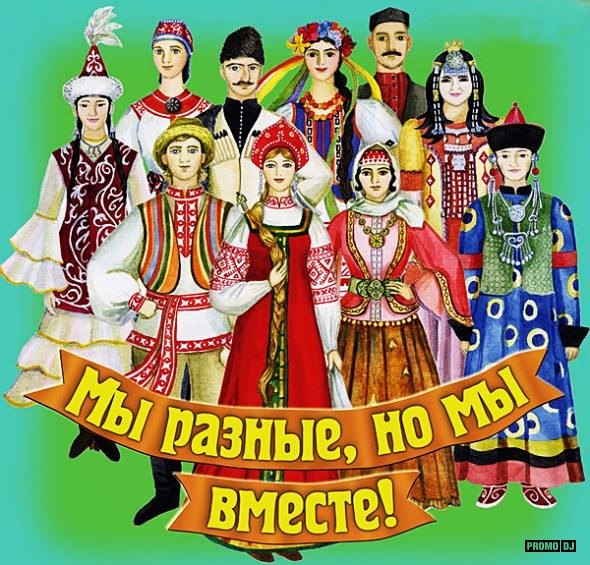 